Name: 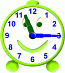 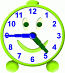 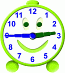 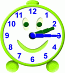 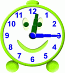 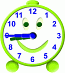 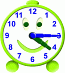 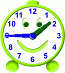 11:152:1512:151:458:452:454:454:15